H Unit 8: Transformations, constructions, loci and bearingsRoad MapRoad MapRoad MapRoad MapRoad MapRoad MapIn this unit you will learn about geometry & measures. The aims are as follows:LG1: KnowledgeLG2: ApplicationLG3: SkillsAssessment GradesIn this unit you will learn about geometry & measures. The aims are as follows:LG1: KnowledgeLG2: ApplicationLG3: SkillsIn this unit you will learn about geometry & measures. The aims are as follows:LG1: KnowledgeLG2: ApplicationLG3: SkillsIn this unit you will learn about geometry & measures. The aims are as follows:LG1: KnowledgeLG2: ApplicationLG3: SkillsIn this unit you will learn about geometry & measures. The aims are as follows:LG1: KnowledgeLG2: ApplicationLG3: SkillsIn this unit you will learn about geometry & measures. The aims are as follows:LG1: KnowledgeLG2: ApplicationLG3: SkillsThemesLearning Goals/Outcomes/ContentLearning Goals/Outcomes/ContentLearning Goals/Outcomes/Content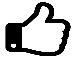 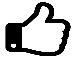 8a TransformationsDistinguish properties that are preserved under particular transformations; Distinguish properties that are preserved under particular transformations; Distinguish properties that are preserved under particular transformations; 8a TransformationsRecognise and describe rotations – know that that they are specified by a centre and an angle; Recognise and describe rotations – know that that they are specified by a centre and an angle; Recognise and describe rotations – know that that they are specified by a centre and an angle; 8a TransformationsRotate 2D shapes using the origin or any other point (not necessarily on a coordinate grid); Rotate 2D shapes using the origin or any other point (not necessarily on a coordinate grid); Rotate 2D shapes using the origin or any other point (not necessarily on a coordinate grid); 8a TransformationsIdentify the equation of a line of symmetry; Identify the equation of a line of symmetry; Identify the equation of a line of symmetry; 8a TransformationsRecognise and describe reflections on a coordinate grid – know to include the mirror line as a simple algebraic equation, x = a, y = a, y = x, y = –x and lines not parallel to the axes; Recognise and describe reflections on a coordinate grid – know to include the mirror line as a simple algebraic equation, x = a, y = a, y = x, y = –x and lines not parallel to the axes; Recognise and describe reflections on a coordinate grid – know to include the mirror line as a simple algebraic equation, x = a, y = a, y = x, y = –x and lines not parallel to the axes; 8a TransformationsReflect 2D shapes using specified mirror lines including lines parallel to the axes and also 
y = x and y = –x;Reflect 2D shapes using specified mirror lines including lines parallel to the axes and also 
y = x and y = –x;Reflect 2D shapes using specified mirror lines including lines parallel to the axes and also 
y = x and y = –x;8a TransformationsRecognise and describe single translations using column vectors on a coordinate grid;Recognise and describe single translations using column vectors on a coordinate grid;Recognise and describe single translations using column vectors on a coordinate grid;8a TransformationsTranslate a given shape by a vector; Translate a given shape by a vector; Translate a given shape by a vector; 8a TransformationsUnderstand the effect of one translation followed by another, in terms of column vectors (to introduce vectors in a concrete way); Understand the effect of one translation followed by another, in terms of column vectors (to introduce vectors in a concrete way); Understand the effect of one translation followed by another, in terms of column vectors (to introduce vectors in a concrete way); 8a TransformationsEnlarge a shape on a grid without a centre specified; Enlarge a shape on a grid without a centre specified; Enlarge a shape on a grid without a centre specified; 8a TransformationsDescribe and transform 2D shapes using enlargements by a positive integer, positive fractional, and negative scale factor; Describe and transform 2D shapes using enlargements by a positive integer, positive fractional, and negative scale factor; Describe and transform 2D shapes using enlargements by a positive integer, positive fractional, and negative scale factor; 8a TransformationsKnow that an enlargement on a grid is specified by a centre and a scale factor; Know that an enlargement on a grid is specified by a centre and a scale factor; Know that an enlargement on a grid is specified by a centre and a scale factor; 8a TransformationsIdentify the scale factor of an enlargement of a shape; Identify the scale factor of an enlargement of a shape; Identify the scale factor of an enlargement of a shape; 8a TransformationsEnlarge a given shape using a given centre as the centre of enlargement by counting distances from centre, and find the centre of enlargement by drawing; Enlarge a given shape using a given centre as the centre of enlargement by counting distances from centre, and find the centre of enlargement by drawing; Enlarge a given shape using a given centre as the centre of enlargement by counting distances from centre, and find the centre of enlargement by drawing; 8a TransformationsFind areas after enlargement and compare with before enlargement, to deduce multiplicative relationship (area scale factor); given the areas of two shapes, one an enlargement of the other, find the scale factor of the enlargement (whole number values only);Find areas after enlargement and compare with before enlargement, to deduce multiplicative relationship (area scale factor); given the areas of two shapes, one an enlargement of the other, find the scale factor of the enlargement (whole number values only);Find areas after enlargement and compare with before enlargement, to deduce multiplicative relationship (area scale factor); given the areas of two shapes, one an enlargement of the other, find the scale factor of the enlargement (whole number values only);8a TransformationsUse congruence to show that translations, rotations and reflections preserve length and angle, so that any figure is congruent to its image under any of these transformations; Use congruence to show that translations, rotations and reflections preserve length and angle, so that any figure is congruent to its image under any of these transformations; Use congruence to show that translations, rotations and reflections preserve length and angle, so that any figure is congruent to its image under any of these transformations; 8a TransformationsDescribe and transform 2D shapes using combined rotations, reflections, translations, or enlargements;Describe and transform 2D shapes using combined rotations, reflections, translations, or enlargements;Describe and transform 2D shapes using combined rotations, reflections, translations, or enlargements;8a TransformationsDescribe the changes and invariance achieved by combinations of rotations, reflections and translations.Describe the changes and invariance achieved by combinations of rotations, reflections and translations.Describe the changes and invariance achieved by combinations of rotations, reflections and translations.8a TransformationsFind areas after enlargement and compare with before enlargement, to deduce multiplicative relationship (area scale factor); given the areas of two shapes, one an enlargement of the other, find the scale factor of the enlargement (whole number values only);Find areas after enlargement and compare with before enlargement, to deduce multiplicative relationship (area scale factor); given the areas of two shapes, one an enlargement of the other, find the scale factor of the enlargement (whole number values only);Find areas after enlargement and compare with before enlargement, to deduce multiplicative relationship (area scale factor); given the areas of two shapes, one an enlargement of the other, find the scale factor of the enlargement (whole number values only);8a TransformationsUse congruence to show that translations, rotations and reflections preserve length and angle, so that any figure is congruent to its image under any of these transformations; Use congruence to show that translations, rotations and reflections preserve length and angle, so that any figure is congruent to its image under any of these transformations; Use congruence to show that translations, rotations and reflections preserve length and angle, so that any figure is congruent to its image under any of these transformations; 8b Constructions, loci and bearingsDraw 3D shapes using isometric grids;8b Constructions, loci and bearingsUnderstand and draw front and side elevations and plans of shapes made from simple solids; 8b Constructions, loci and bearingsGiven the front and side elevations and the plan of a solid, draw a sketch of the 3D solid; 8b Constructions, loci and bearingsUse and interpret maps and scale drawings, using a variety of scales and units; 8b Constructions, loci and bearingsRead and construct scale drawings, drawing lines and shapes to scale;8b Constructions, loci and bearingsEstimate lengths using a scale diagram; 8b Constructions, loci and bearingsUnderstand, draw and measure bearings; 8b Constructions, loci and bearingsCalculate bearings and solve bearings problems, including on scaled maps, and find/mark and measure bearings 8b Constructions, loci and bearingsUse the standard ruler and compass constructions: 8b Constructions, loci and bearingsbisect a given angle;8b Constructions, loci and bearingsconstruct a perpendicular to a given line from/at a given point;8b Constructions, loci and bearingsconstruct angles of 90°, 45°;8b Constructions, loci and bearingsperpendicular bisector of a line segment;8b Constructions, loci and bearingsConstruct:8b Constructions, loci and bearingsa region bounded by a circle and an intersecting line;8b Constructions, loci and bearingsa given distance from a point and a given distance from a line;8b Constructions, loci and bearingsequal distances from two points or two line segments;8b Constructions, loci and bearingsregions which may be defined by ‘nearer to’ or ‘greater than’;8b Constructions, loci and bearingsFind and describe regions satisfying a combination of loci, including in 3D;8b Constructions, loci and bearingsUse constructions to solve loci problems including with bearings;8b Constructions, loci and bearingsKnow that the perpendicular distance from a point to a line is the shortest distance to the line. 